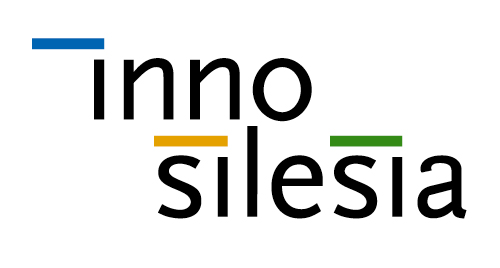 Konkurs „Współpraca sfery przedsiębiorstw i nauki”w ramach marki INNOSILESIA2013ARKUSZ ZGŁOSZENIOWY Arkusz zgłoszeniowy prosimy wysłać (liczy się data wpływu) bądź złożyć osobiście do Biura Konkursu w Parku Naukowo-Technologicznym TECHNOPARK  GLIWICE Sp. z o.o., ul. Konarskiego 18C; 
44-100 Gliwice; pok. 1-12, II p. w terminie do 29.08.2014 roku do godz. 16.00.Prosimy o czytelne wypełnienie arkusza zgłoszeniowego i zaznaczenie krzyżykiem (x) odpowiednich pól.Jak dowiedzieliście się Państwo o konkursie?...................................................................................A. CHARAKTERYSTYKA WDROŻENIAB. OPIS WSPÓŁPRACY POMIĘDZY PRZEDSIEBIORSTWEM A JEDNOSTKĄ NAUKOWĄ KTÓRA MA BYĆ PROMOWANA:C. OSOBY ODPOWIADAJĄCE ZA WDROŻENIE INNOWACYJNEGO ROZWIĄZANIAD. INFORMACJE UZUPEŁNIAJĄCE (fakultatywne)Posiadane rekomendacje klientów lub kontrahentów (prosimy podać nazwę firmy lub załączyć dokument potwierdzający)E. OŚWIADCZENIAWyrażam zgodę na uczestnictwo w konkursie „Współpraca sfery przedsiębiorstw i nauki” w ramach marki INNOSILESIA i przetwarzanie moich danych osobowych w ramach konkursu przez organizatorów.1)	administratorem moich danych osobowych jest Minister Infrastruktury i Rozwoju pełniący funkcję Instytucji Zarządzającej dla Programu Operacyjnego Kapitał Ludzki, mający siedzibę przy ul. Wspólnej 2/4, 00-926 Warszawa.2)	podstawę prawną przetwarzania moich danych osobowych stanowi art. 23 ust. 1 pkt 2 lub art. 27 ust. 2 pkt 2 ustawy z dnia 29 sierpnia 1997 r. o ochronie danych osobowych (tekst jednolity: Dz.U. z 2002 r. Nr 101 poz. 926, ze zm.) – dane osobowe są niezbędne dla realizacji Programu Operacyjnego Kapitał Ludzki3)	moje dane osobowe będą przetwarzane wyłącznie w celu udzielenia wsparcia, realizacji projektu „Sieć Regionalnych Obserwatoriów Specjalistycznych” ewaluacji, kontroli, monitoringu i sprawozdawczości w ramach Programu Operacyjnego Kapitał Ludzki (PO KL);4)	moje dane osobowe zostały powierzone do przetwarzania Liderowi projektu – Urząd Marszałkowski Województwa Śląskiego, ul. Ligonia 46, 40-037 Katowice oraz Partnerowi realizującemu projekt: Park Naukowo-Technologiczny „TECHNOPARK GLIWICE”, ul. Konarskiego 18C, 44-100 Gliwice, moje dane osobowe mogą zostać udostępnione firmom badawczym realizującym na zlecenie Instytucji Zarządzającej PO KL, Instytucji Wdrażającej/Instytucji Pośredniczącej lub beneficjenta badania ewaluacyjne w ramach PO KL oraz specjalistycznym firmom realizującym na zlecenie Instytucji Zarządzającej PO KL lub Instytucji Pośredniczącej II stopnia kontrole w ramach PO KL;5)	podanie danych jest dobrowolne, aczkolwiek odmowa ich podania jest równoznaczna z brakiem możliwości udzielenia wsparcia w ramach Projektu (tj. udziału w konkursie);6)	mam prawo dostępu do treści swoich danych i ich poprawiania.Deklaruję udział w konkursie reprezentowanej instytucji oraz oświadczam, 
że wszystkie informacje podane w arkuszu zgłoszeniowym są zgodne z prawdą Załącznik:Aktualny dokument potwierdzający umocowanie do reprezentacji podmiotu przez osobę podpisującą arkusz uczestnictwa (w przypadku dołączenia kopii w/w dokumentu należy potwierdzić za zgodność 
z oryginałem).PODSTAWOWE DANE PRZEDSIĘBIORSTWA/INSTYTUCJI ZGŁASZAJĄCEJPODSTAWOWE DANE PRZEDSIĘBIORSTWA/INSTYTUCJI ZGŁASZAJĄCEJPełna nazwa podmiotuDokładny adresWojewództwoOsoba do kontaktuNr telefonuRegonNIPE-mail:Adres strony internetowej:Opis prowadzonej działalności: 1. Uzasadnienie udziału w konkursie (max 2500 znaków):Wdrożone innowacyjne rozwiązanie zasługuje na wyróżnienie tytułem INNOSILESIA  ponieważ: 2. Data wdrożenia innowacyjnego rozwiązania:(należy podać rok)3. Poziom innowacyjności wdrożonego rozwiązania (max 2500 znaków):(należy opisać poziom innowacyjności wdrożonego innowacyjnego rozwiązania, zwłaszcza pod kątem jego potencjalnej konkurencji )4. Główne obszary zastosowania proponowanego rozwiązania i opis jego klientów (max 2500 znaków) :(opis ma pomóc w ocenie komercyjnej wartości wdrożonego rozwiązania )1. Nazwa instytucji naukowej współpracującej przy stworzeniu innowacyjnego rozwiązania:2. Proszę opisać jak współpraca została zainicjowana (max 2500 znaków):3. Opis zakresu i przebiegu współpracy oraz skali zaangażowania jednostki naukowej (max 2500 znaków):l.p.Imię i nazwisko osoby/osób zgłoszonych do nagrody (nazwa instytucji)Proponowany udział procentowy 
w nagrodzenie (suma 100%) wynikający z zaangażowania 
we wdrożeniel.p.Imię i nazwisko osoby/osób zgłoszonych do nagrodyPodpis osoby/osób zgłoszonych do nagrodyData i podpis osoby upoważnionej do reprezentacjiData i podpis osoby upoważnionej do reprezentacji